CHRIST CHURCHof Exeter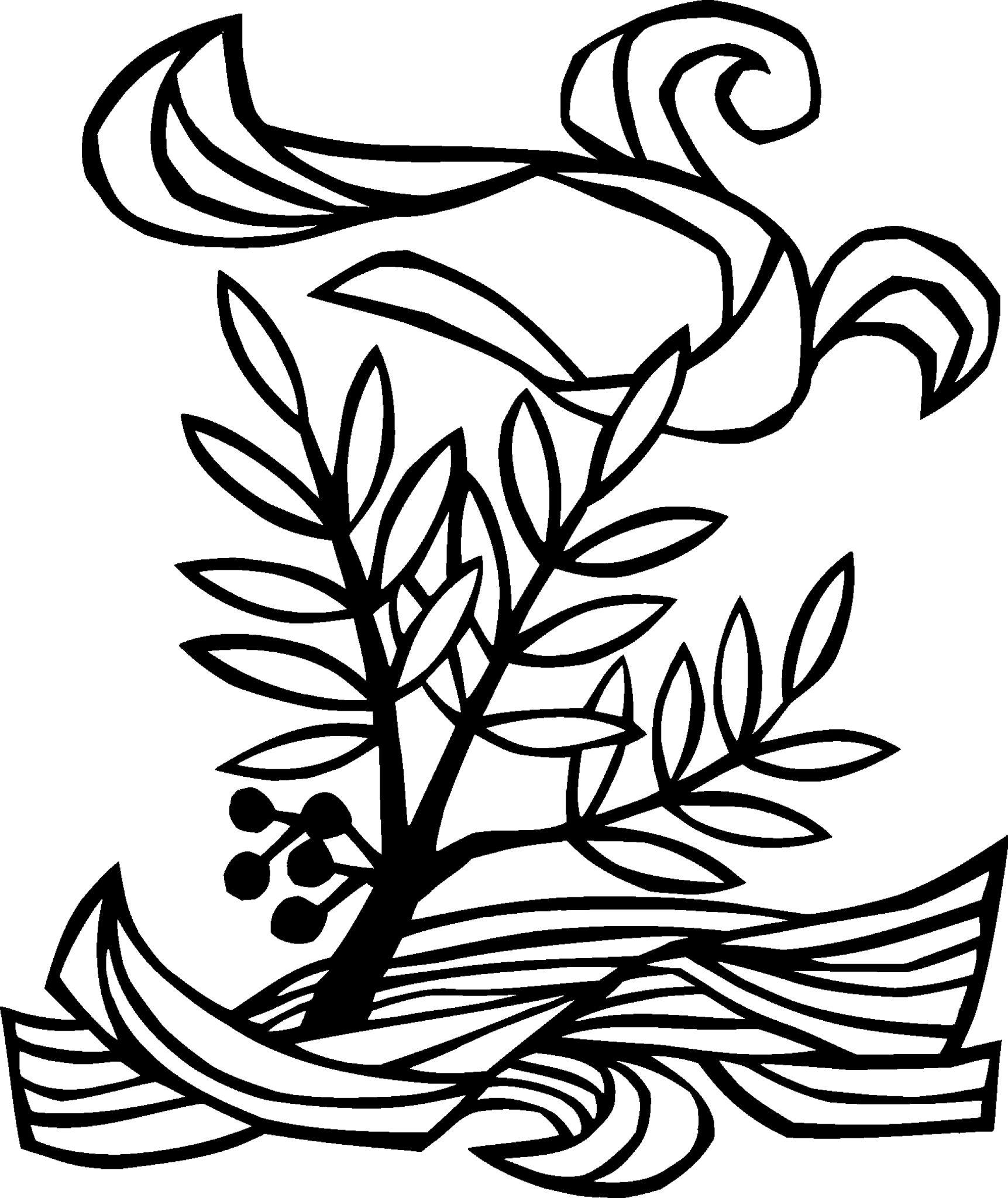 Livejoyfully in faithConnectwith God and one anotherServe	the local and global communityMarch 5, 2023The Second Sunday in Lent8:00 and 10:00 amwww.christchurchexeter.orgReflections on Today’s ReadingsToday’s readings focus on the theme of journey. Whenever we travel, we undergo the pain of leaving behind familiar things and the uncertainty of a new future. In Lent, Christians remember that they are life-long “pilgrims in a strange land,” people on ajourney into the future that God has prepared for us.The Old Testament reading tells of the story of Abraham’s calling by God, and the beginning of his journey into the Promised Land. In this new and unknown place, God opened up new rivers of grace for Abraham and Sarah. In the second reading, Paul expounds on Abraham as the father of faith and as our ancestor in the faith. The journey begun by Abraham and Sarah is a journeythat continues in our lives and a journey begun this Lent by all those among us who seek baptism at Easter.Nicodemus is also interested in a journey -- the journey into God’s Kingdom. Here a leading rabbi comes to discuss God’s Word with Jesus, whom he recognizes as a fellow rabbi. John tells us this was Passover season and it was accounted specially blessed for rabbis to discuss God’s Word through the night during that season. Jesus reveals the way into God’s Kingdom to be a new birth, a birth from heaven (the original text means both) through water and the Holy Spirit.We gather to support each other in our journey, to pray for those who will be baptized, and to be nourished by Christ in his Word and Sacraments -- they are our food for the journey.From The Rite Light: Reflections on the Sunday Readings and Seasons of the Church Year. Copyright © 2009 by Michael W. Merriman. Church Publishing Incorporated, New York. Welcome to Christ Church:  If you are visiting for the first time, please fill out the welcome cards in the pews and hand it to a member of the clergy after the service.  Books and resources for children are located on the table near the side left door. Although there are customary postures (such as standing and kneeling) in Episcopal worship, you are invited to be seated at any point, according to your needs and comfort.Coffee Hour Fellowship: Please join us in the Parish Hall after each service.   Sunday school for children ages 5-12 will gather at 9:30 A.M. downstairs in the corner classrooms. Children will return to worship by the time of the Peace.  Child Care is also available beginning at 9:30 a.m. Healing team is available to offer healing prayers during the Eucharist, at the side of the church. Please tell your healing minister if you have a specific prayer need and if you would like a laying on of hands, just prayers or both.Communion:  Both the bread and wine are offered at Communion.  You may drink from the cup, or place your hand on the base as a sign of devotion.  Intinction (dipping the bread/wafer) is not permitted at this time. Please know that Communion in one kind (bread/wafer only) is sufficient to experience the Real Presence of our Risen Lord.  The Holy Eucharist[8:00 & 10:00 service]Prelude                                               Prélude  (Suite)                                                  Maurice Duruflé[10:00 Service] Welcome✠ All stand as they are able.. A Penitential OrderThe people standing, the Presider saysBless the Lord who forgives all our sins.People His mercy endures for ever.If we say that we have no sin, we deceive ourselves, and the truth is not in us. But if we confess our sins, God, who is faithful and just, will forgive our sins and cleanse us from all unrighteousness.    1 John 1:8,9The Presider then saysLet us confess our sins against God and our neighbor.Silence may be kept.  You may kneel or sit. Minister and PeopleMost merciful God,we confess that we have sinned against youin thought, word, and deed,by what we have done,and by what we have left undone.We have not loved you with our whole heart;we have not loved our neighbors as ourselves.We are truly sorry and we humbly repent.For the sake of your Son Jesus Christ,have mercy on us and forgive us;that we may delight in your will,and walk in your ways,to the glory of your Name. Amen.The Presider saysAlmighty God have mercy on you, forgive you all your sins through our Lord Jesus Christ, strengthen you in all goodness, and by the power of the Holy Spirit keep you in eternal life. Amen.Kyrie (said at 8:00, sung at 10:00) Presider Lord, have mercy.People   Christ, have mercyPresider Lord, have mercy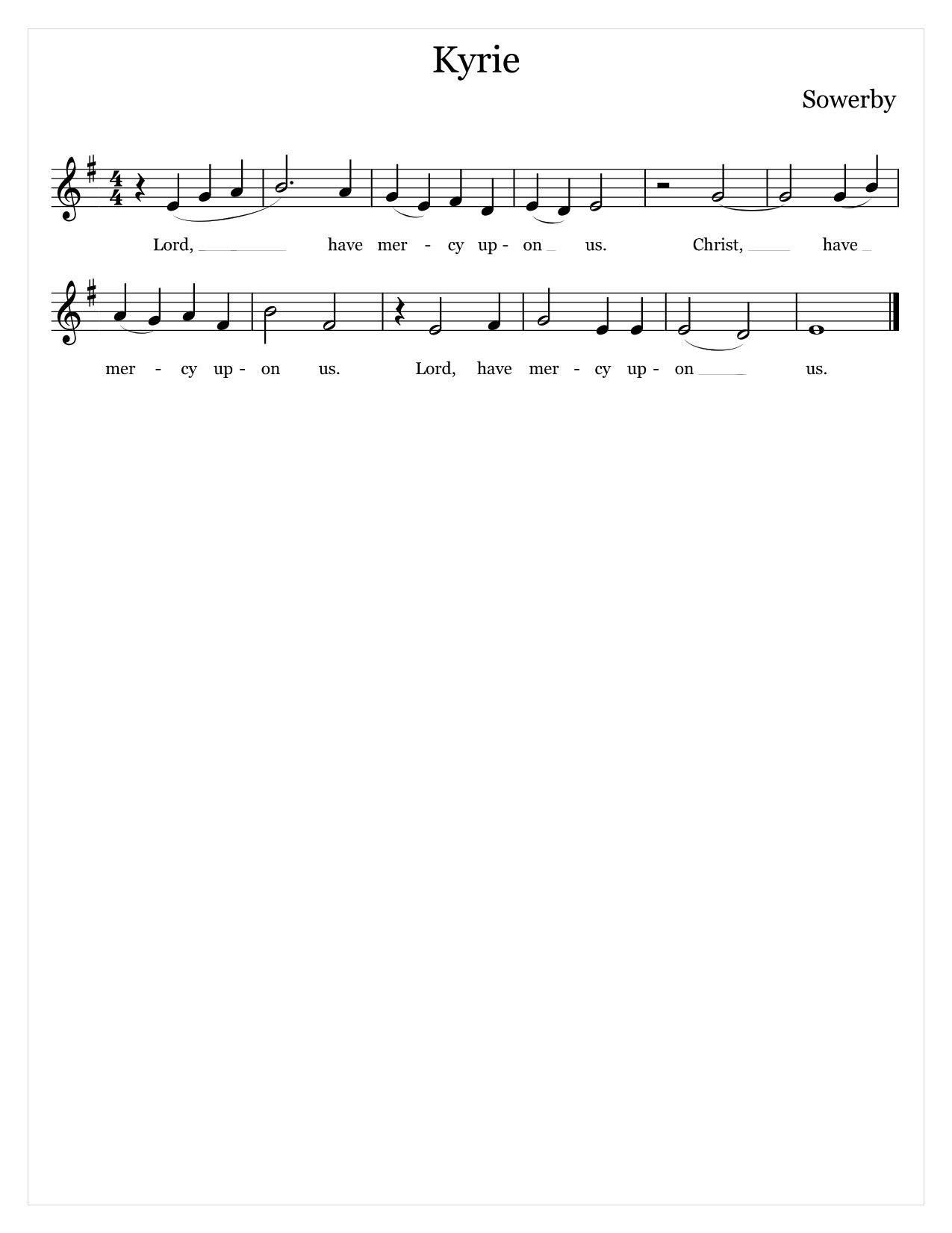 Setting: Leo Sowerby © 1984, 1985, 2010, GIA Publications, Inc. All rights reserved. Reprinted under OneLicense.net A700244The Collect of the DayPresider The Lord be with you.People	   And also with you.Presider  Let us pray.O God, whose glory it is always to have mercy: Be gracious to all who have gone astray from your ways, and bring them again with penitent hearts and steadfast faith to embrace and hold fast the unchangeable truth of your Word, Jesus Christ your Son; who with you and the Holy Spirit lives and reigns, one God, for ever and ever. Amen.✠ The people sit.The First Reading                                                                                 	               Genesis 12:1-4aReader A Reading from the Book of GenesisThe Lord said to Abram, “Go from your country and your kindred and your father’s house to the land that I will show you. I will make of you a great nation, and I will bless you, and make your name great, so that you will be a blessing. I Reader The Word of the Lord.People  Thanks be to God.will bless those who bless you, and the one who curses you I will curse; and in you all the families of the earth shall be blessed.” So Abram went, as the Lord had told him; and Lot went with him.Psalm 121 Page 779 in BCP (read responsively by verse)1 	I lift up my eyes to the hills; *	from where is my help to come?2 	My help comes from the Lord, *	the maker of heaven and earth.3 	He will not let your foot be moved *	and he who watches over you will not fall asleep.4 	Behold, he who keeps watch over Israel *	shall neither slumber nor sleep;5 	The Lord himself watches over you; *	the Lord is your shade at your right hand,6 	So that the sun shall not strike you by day, *	nor the moon by night.7 	The Lord shall preserve you from all evil; *	it is he who shall keep you safe.8 	The Lord shall watch over your going out and your coming in, *	from this time forth for evermore.The Second Reading	   		                                                          Romans 4:1-5, 13-17Reader A Reading from the Letter to the RomansWhat then are we to say was gained by Abraham, our ancestor according to the flesh? For if Abraham was justified by works, he has something to boast about, but not before God. For what does the scripture say? “Abraham believed God, and it was reckoned to him as righteousness.” Now to one who works, wages are not reckoned as a gift but as something due. But to one who without works trusts him who justifies the ungodly, such faith is reckoned as righteousness.For the promise that he would inherit the world did not come to Abraham or to his descendants through the law but through the righteousness of faith. If it is the adherents of the law who are to be the heirs, faith is null and the promise is void. For the law brings wrath; but where there is no law, neither is there violation. For this reason it depends on faith, in order that the promise may rest on grace and be guaranteed to all his descendants, not only to the adherents of the law but also to those who share the faith of Abraham (for he is the father of all of us, as it is written, “I have made you the father of many nations”) —in the presence of the God in whom he believed, who gives life to the dead and calls into existence the things that do not exist.Reader The Word of the Lord.    People  Thanks be to God✠ The people stand as they are able.[10:00 service] Sequence Hymn 700                                          O love that casts out fear            	Moseley                                                                             The Gospel							                    		               John 3:1-17Gospeler The Holy Gospel of our Lord Jesus Christ according to John                 	     People   Glory to you, Lord Christ.                     There was a Pharisee named Nicodemus, a leader of the Jews. He came to Jesus by night and said to him, “Rabbi, we know that you are a teacher who has come from God; for no one can do these signs that you do apart from the presence of God.” Jesus answered him, “Very truly, I tell you, no one can see the kingdom of God without being born from above.” Nicodemus said to him, “How can anyone be born after having grown old? Can one enter a second time into the mother’s womb and be born?” Jesus answered, “Very truly, I tell you, no one can enter the kingdom of God without being born of water and Spirit. What is born of the flesh is flesh, and what is born of the Spirit is spirit. Do not be astonished that I said to you, ‘You must be born from above.’ The wind blows where it chooses, and you hear the sound of it, but you do not know where it comes from or where it goes. So it is with everyone who is born of the Spirit.” Nicodemus said to him, “How can these things be?” Jesus answered him, “Are you a teacher of Israel, and yet you do not understand these things? “Very truly, I tell you, we speak of what we know and testify to what we have seen; yet you do not receive our testimony. If I have told you about earthly things and you do not believe, how can you believe if I tell you about heavenly things? No one has ascended into heaven except the one who descended from heaven, the Son of Man. And just as Moses lifted up the serpent in the wilderness, so must the Son of Man be lifted up, that whoever believes in him may have eternal life. “For God so loved the world that he gave his only Son, so that everyone who believes in him may not perish but may have eternal life. “Indeed, God did not send the Son into the world to condemn the world, but in order that the world might be saved through him.”Gospeler  The Gospel of the Lord.People     Praise to you, Lord Christ.✠ The people sit.Sermon                                                                                             	            The Rev. Melissa Remington ✠ A brief period of silence follows the sermon.The Nicene Creed (said together)We believe in one God,     the Father, the Almighty,     maker of heaven and earth,     of all that is, seen and unseen.We believe in one Lord, Jesus Christ,	the only Son of God,   	eternally begotten of the Father,   	God from God, Light from Light,   	true God from true God,   	begotten, not made,   	of one Being with the Father.   	Through him all things were made.   	For us and for our salvation      		he came down from heaven:  	by the power of the Holy Spirit      	he became incarnate from the Virgin Mary,      		and was made man. 	For our sake he was crucified under Pontius Pilate;   		he suffered death and was buried.   	On the third day he rose again      		in accordance with the Scriptures;   	he ascended into heaven      		and is seated at the right hand of the Father.   	He will come again in glory to judge the living and the dead,      		and his kingdom will have no end.We believe in the Holy Spirit, the Lord, the giver of life,   	who proceeds from the Father and the Son.   	With the Father and the Son he is worshiped and glorified.   	He has spoken through the Prophets.   	We believe in one holy catholic and apostolic Church.   	We acknowledge one baptism for the forgiveness of sins.   	We look for the resurrection of the dead,      	and the life of the world to come. Amen.Prayers of the PeoplePlease Stand or KneelBehold, children of God, it is the Lord who watches over you. As people sent forth into the world, let us pray, saying, “Hear our prayer.” Lord, preserve your Church from all evil. May we, who have been born of water and the Spirit, proclaim the kingdom of God in all the world.SilenceLord, bless us, hear our prayer.O God, may the leaders of the nations ever seek the truth. Open their hearts to true conversion and divine guidance.We pray for peace in all the world.  We pray for the end of the war in Ukraine and for its people. SilenceLord, bless us, hear our prayer.Maker of heaven and earth, you have blessed us with creation. Protect us from its storms; comfort us by its calm. Give us eyes to see your handiwork in the world around us.SilenceLord, bless us, hear our prayer.Lord, your eyes never close on your people. We thank you for your care for us and our community. Be our help and our safety.SilenceLord, bless us, hear our prayer.You did not send your Son into the world to condemn the world, but in order that the world may see and experience your salvation. Bring wholeness to those who look to your Son for their help.SilenceWe pray for those young persons preparing for their Confirmation. May God guide them on their journey. We pray for Lissa, Steve, Sue, Cathy, Jerry, Alice, Bob, Ginny, Claudette, Eduardo, David, Bruce, Chuck, Marlene & Steve, Martha, Bobbi, Phil, Pat, FrankTake a moment, either silently or aloud, to pray for those known to you. SilenceLord, bless us, hear our prayer.O God, who gives life to the dead and calls into existence the things that do not exist, give eternal life to all those who trust in you.We remember those who have died. SilenceLord, bless us, hear our prayer.The Presider adds a concluding Collect. (Silence)PresiderGod of wilderness and water, your Son was baptized and tempted as we are. Guide us through this season, that we may not avoid struggle, but open ourselves to blessing, through the cleansing depths of repentance and the heaven-rending words of the Spirit.   Amen.The Peace✠ The people stand as they are able.Presider The peace of the Lord be always with you.People    And also with you. ✠ The people greet one another in the name of the Lord.  The Peace may be expressed by shaking hands, bowing, “fist or elbow bumps”, namaste greeting, putting hand over heart, waving, making the peace sign, and by offering a smile.  Birthday Prayer:Watch over your children, O Lord, as their days increase; bless and​ guide them wherever they may be. Strengthen them when they stand; comfort them when discouraged or sorrowful; raise​ them up if they fall; and in their heart may your peace which​ ​passes understanding abide all the days of their life; through Jesus Christ our Lord. Amen. The Holy Communion[8:00 service at the Presentation of the Gifts]✠ The people sit for the hymn, standing as they are able, for the last verse.[8:00 service] Offertory Hymn 379                            God is love                                     Abbot’s LeighPresider All things come of thee, O Lord.People	 And of thine own have we given thee. Amen.[10:00 service] Offertory Anthem            	   A Lenten Walk                            	     arr. Hal H. Hopson                                                                      Christ Church Choir                      Laura Wyskiel, fluteJesus walked this lonesome valley, he had to walk it by himself;Oh, nobody else could walk it for him, he had to walk it by himself.We must walk this lonesome valley, we must walk it by ourselves.Jesus bore the cross of sorrow; he had to bear it by himself;Oh, nobody else could bear it for him, he had to bear it by himself.We must take our cross and follow; Yes, we must follow by ourselves;Oh, nobody else can follow for us, we have to follow by ourselves.[10:00 service] Offertory Hymn 379                      God is love                                        Abbot’s Leigh  	              ✠ The people stand for the hymn as they are able.Eucharistic Prayer 1 (Enriching our Worship)Presider 	The Lord be with you.People  	And also with you.Presider	 Lift up your hearts.People  	We lift them to the Lord.Presider 	Let us give thanks to the Lord our God.People  	It is right to give our thanks and praise.The Presider continuesIt is right, and a good and joyful thing, always and everywhere to give thanks to you, Father Almighty, Creator of heaven and earth. You bid your faithful people cleanse their hearts, and prepare with joy for the Paschal feast; that, fervent in prayer and in works of mercy, and renewed by your Word and Sacraments, they may come to the fullness of grace which you have prepared for those who love you.Therefore we praise you, joining our voices with Angels and Archangels and with all the company of heaven, who for ever sing this hymn to proclaim the glory of your Name: [Said at 8:00, sung at 10:00].Presider and PeopleHoly, holy, holy Lord, God of power and might,heaven and earth are full of your glory.Hosanna in the highest.Blessed is the one who comes in the name of the Lord.Hosanna in the highest.[10:00 service] Sanctus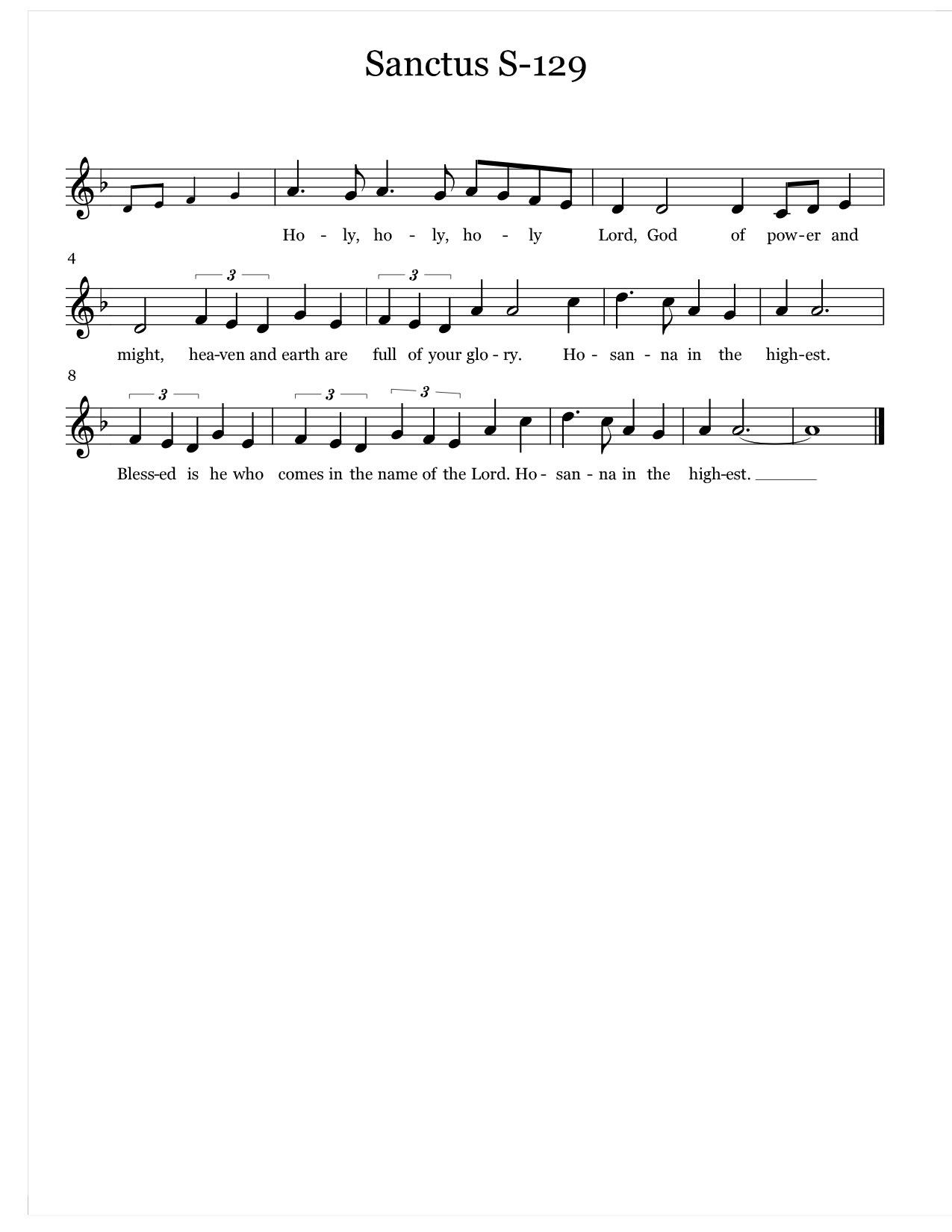 Setting: Robert Powell © 1982, GIA Publications, Inc. All rights reserved. Reprinted under OneLicense.net A700244.✠ The people kneel or stand, as they are able.The Presider continuesBlessed are you, gracious God, creator of the universe and giver of life. You formed us in your own image and called us to dwell in your infinite love.You gave the world into our care that we might be your faithful stewards and show forth your bountiful grace. But we failed to honor your image in one another and in ourselves;we would not see your goodness in the world around us; and so we violated your creation, abused one another, and rejected your love. Yet you never ceased to care for us and prepared the way of salvation for all people. Through Abraham and Sarah, you called us into covenant with you. You delivered us from slavery sustained us in the wilderness and raised up prophets to renew your promise of salvation. Then, in the fullness of time, you sent your eternal Word, made mortal flesh in Jesus. Born into the human family, and dwelling among us, he revealed your glory. Giving himself freely to death on the cross, he triumphed over evil, opening the way of freedom and life.On the night before he died for us, Our Savior Jesus Christ took bread, and when he had given thanks to you, he broke it, and gave it to his friends, and said: “Take, eat: This is my Body which is given for you. Do this for the remembrance of me.”As supper was ending, Jesus took the cup of wine, and when he had given thanks, he gave it to them, and said: “Drink this, all of you: This is my Blood of the new Covenant, which is poured out for you and for all for the forgiveness of sins. Whenever you drink it, do this for the remembrance of me.” Therefore, we proclaim the mystery of faith:Presider and PeopleChrist has died.Christ is risen.Christ will come again.The Presider continuesRemembering his death and resurrection, we now present to you from your creation this bread and this wine. By your Holy Spirit may they be for us the Body and Blood of our Savior Jesus Christ. Grant that we who share these gifts may be filled with the Holy Spirit and live as Christ’s Body in the world. Bring us into the everlasting heritage of your daughters and sons, that with all your saints, past, present, and yet to come, we may praise your Name for ever. Through Christ and with Christ and in Christ, in the unity of the Holy Spirit, to you be honor, glory, and praise, for ever and ever. AMEN.And now, as our Savior Christ has taught us, we are bold to say,                         	            	Our Father, who art in heaven, hallowed be thy Name, thy kingdom come, thy will be done,  on earth as it is in heaven.  Give us this day our daily bread. And forgive us our trespasses, as we forgive those who trespass against us. And lead us not into temptation but deliver us from evil.  For thine is the kingdom, and the power, and the glory, for ever and ever. Amen.  	 The Breaking of the Bread✠ The Presider breaks the consecrated Bread. ✠ A period of silence is kept.[8:00 service]  Presider 	Lamb of God, you take away the sins of the world:People	have mercy on us.Presider 	Lamb of God, you take away the sins of the world:People 	have mercy on us.Presider 	Lamb of God, you take away the sins of the world:People 	grant us peace.[10:00 service] Agnus Dei 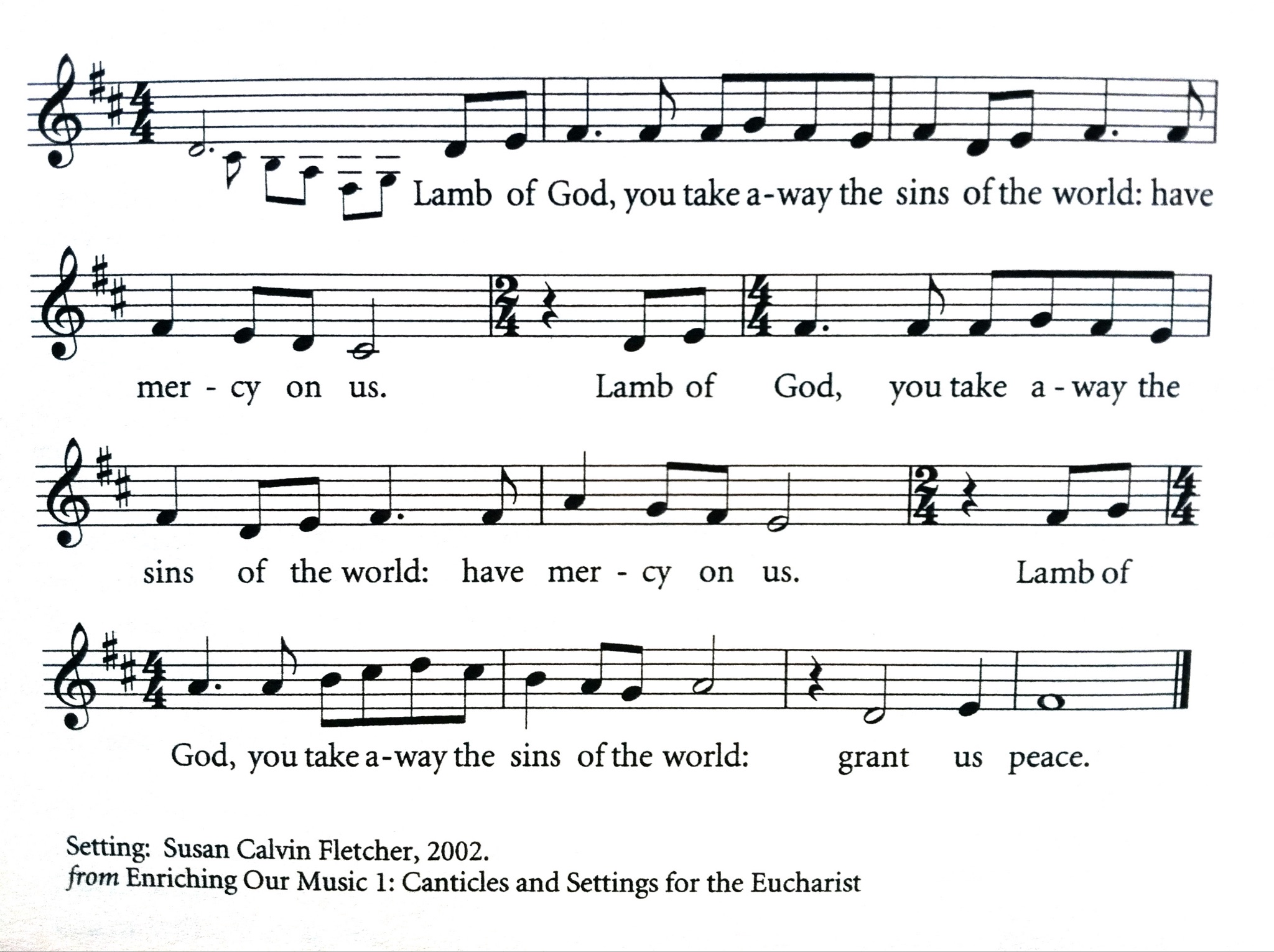 Setting: Susan Calvin Fletcher, © 2002 Susan Calvin Fletcher. Used by permission. All rights reserved. Reprinted under OneLicense.net A700244.Invitation to CommunionThe gifts of God for the people of God. Take them in remembrance that Christ died for you, and feed on him in your hearts by faith, with thanksgiving.Instructions Concerning Communion and HealingYou are invited to receive Holy Communion.  Following the usher’s instructions, we begin with those seated in the side sections, starting with the front pews.  Please go to the back of the church and proceed down the center aisle to the communion rail.  Return to your seat using the outside aisles of those sections. Those seated in the center sections, please come forward beginning with the back pews using the center aisle and return using the diagonal aisles. Communion may be received kneeling or standing at the altar rails.. The bread is received in the open palm.   (Gluten-free wafers are available). You may drink from the cup, or place your hand on the base as a sign of devotion.  Intinction (dipping the bread/wafer) is not permitted at this time.Those who do not wish to receive Communion are invited to come forward for a blessing, indicated by crossing your arms over your chest. Communion can also be brought to you in the pews. Please communicate this request to an usher or the clergy. The Healing team is available to offer healing prayers at the side of the church. Please tell your healing minister if you have a specific prayer need and if you would like a laying on of hands, just prayers or both.[10:00 service]Communion Hymn 489 	         The great Creator of the worlds                                 Tallis’ Ordinal                                     439                   What wondrous love is this  	                         Wondrous Love✠ The people kneel or stand as they are able.Post Communion PrayerLet us pray.All	God of abundance,you have fed uswith the bread of life and cup of salvation;you have united uswith Christ and one another;and you have made us onewith all your people in heaven and on earth.Now send us forthin the power of your Spirit,that we may proclaim your redeeming love to the worldand continue for everin the risen life of Christ our Savior. Amen.Prayer Over the PeopleKeep this your family, Lord, with your never-failing mercy,that relying solely on the help of your heavenly grace, theymay be upheld by your divine protection; through Christ ourLord. Amen.[8:00 & 10:00 service] Recessional Hymn 473 	              Lift high the cross	                      Crucifer✠ The people stand for the hymn as they are able.The DismissalPriest   Go in peace to love and serve the Lord.People Thanks be to God. [8:00 & 10:00 service] Postlude                                    Postlude                                            Louis VierneThe worship is over  ✠   The service beginsParticipating in Today’s Liturgy:Preacher: The Rev. Melissa Remington Presider : The Rev. Mark B. PendletonLector at 8:00 a.m.: Barb CuttingLector at 10:00 a.m.: John WoodardIntercessor at 10:00 a.m.: Eucharistic Minister at 8:00 a.m.Eucharistic Minister at 10:00 a.m.: Laurel PattersonWelcome Team/Usher:   Live Streaming Tech:Altar Guild: Cindy EatonHospitality: Ann Junkin, Jeannette McDonaldThis week at Christ ChurchMarch 5-11Encountering Jesus Today: A Lenten Series Using Video Excerpts from “The Chosen.”"The Chosen" is a compelling video series that has captured the hearts and minds of people across the globe, people from all faiths, young and old. Written with a contemporary flair, “The Chosen” brings the Gospel Stories to life. Applying artistic interpretation to historical facts, the series is being credited for setting a new standard in depicting Christ. It allows its viewers to reimagine what it might have been like to encounter Jesus, the man and the Messiah.During this five-week Lenten series, we will apply the week’s Lectionary readings to vignettes from The Chosen, using them as a springboard to engage in discussions around universal questions and challenges about faith, purpose, and belief – questions that are as relevant today as they were over 2000 years ago. Like Paul on the road to Damascus or the disciples following his call, how can we look more personally at the life of Jesus, and how might we apply his teachings in our world today?  Come join us for a time of sharing and rich dialogue. Please feel free to invite your friends.·     March 5·     March 12·     March 19·     March 26“The Chosen” has completed three seasons. If you would like to watch, here’s how:·     Seasons 1-2 are available on Amazon Prime and many clips can be found on YouTube.·     Seasons 1-3 are available for free using “The Angel Studios” app or “The Chosen” app, which you can download from Google Play and the App Store (can be watched on an iPad, iPhone, Android phone, Apple TV, Roku, etc.)Christ Church Exeter Announces the Fauré Requiem with Orchestra: Good Friday Service, April 7th at 7 pmOn April 7th, the Christ Church Exeter Choir will be performing the Fauré Requiem with chamber orchestra during their Good Friday service. The ensemble of singers will include parishioners from Christ Church and singers from the Seacoast community. In keeping with the tradition of prior years, the Good Friday liturgy will be interposed with all original movements of Fauré’s masterful requiem. Christ Church invites all interested singers to join in this offering - regardless of experience in choir or church.  In the past, Christ Church’s requiems have garnered local interest and high attendance, with both singers and listeners reporting being deeply moved by the service.  Rehearsals are focused, but spirited and the services are powerful and moving. If interested, please reach out to musicdirector@christchurchexeter.org.Wednesday Rehearsals:March 1, 7:00-8:30 pmMarch 8, 7:00-8:30 pmMarch 15, 7:00-8:30 pmMarch 22, 7:00-8:30 pmMarch 29, 7:00-9:00 pmDress Rehearsal:Wednesday, April 5, 7-9 pmGood Friday Service:Friday April 7, Call: 6 pmCHRIST CHURCH43 Pine St., Exeter, NH 03833Phone: (603) 772-3332       E-mail: office@christchurchexeter.orgOffice Hours:  Mon, Tue, Thur 9 a.m. - 12 Noon, Weds 9 a.m. - 4 p.m. OFFICE CLOSED FRIDAYSRector			Ext. 12     [cell phone 860 490-8544] The Rev. Mark Pendleton			mpendleton@christchurchexeter.orgPriest Assoc. for Pastoral care 			The Rev. David Holroyd			dholroyd@christchurchexeter.orgPriest Associate			Ext. 13The Rev. Melissa Remington			mremington@christchurchexeter.orgInterim Director of Music		Suzanne Jalbert Jones			musicdirector@christchurchexeter.orgOrganist			 Bruce Adami			bruce@christchurchexeter.orgAdministrative Assistant 			Ext. 11Darla Watt			office@christchurchexeter.orgBookkeeper	       	             Jeannie Madley	         	bookkeeper@christchurchexeter.orgSenior Sexton 		George Malgeri		ssexton@christchurchexeter.orgArtistic Director of Pine Street Players 	Lexi Meunier		thepinestreetplayers@gmail.comEvents Coordinator		Christina DeMaio		events@christchurchexeter.org             Vestry  			Senior Warden   	Patricia Gianotti 				Junior Warden	Judy Blaisdell	 						Treasurer	Richard Ingram 		Clerk	John Cofer 	Lauri Ayers	John Hodsdon	Susan Dixon	Christopher Sera	Jennifer Murray	John Woodard	Morgan McCay	Alice Bentley SundayLenten Program 11:15 a.m.  in Parish Hall PSP Rehearsal 1:00 p.m.TuesdayBible Study ZOOM 11:00 a.m.PSP Rehearsal 6:00 p.mScouts 6:00 p.m.WednesdayOasis Sisters ZOOM Meeting 10:30 a.m.Choir Rehearsal 7:00 p.m.ThursdayNo Yoga SaturdayVestry Planning Day 9:00 a.m.